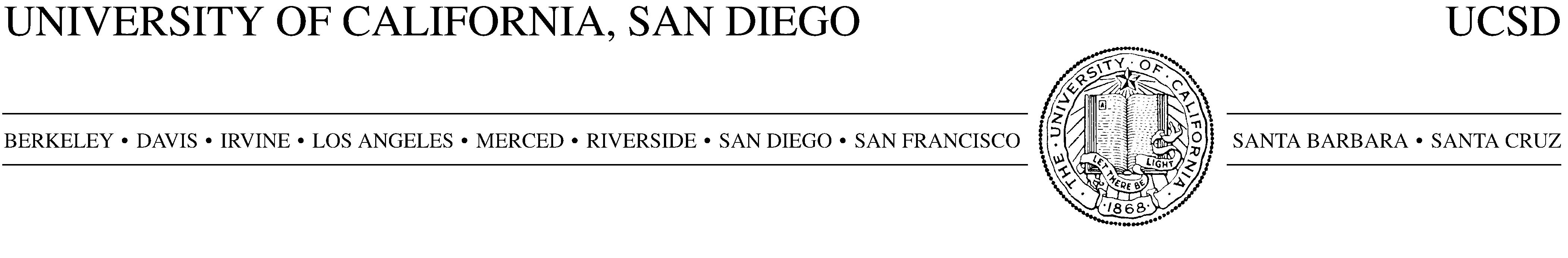 SERVICE AGREEMENTThis Service Agreement (“Agreement”) is entered into by and between The Regents of the University of California on behalf of the University of California, San Diego, a public, not-for-profit, educational institution located at 9500 Gilman Drive, La Jolla, California 92093 (“UCSD”) and the Company whose name and address appear on Exhibit A, attached hereto and incorporated by reference herein (“Company”). In consideration of the mutual covenants set forth herein, the parties agree as follows:Scope of Work.  UCSD will perform the services set forth on Exhibit A, Services, attached hereto and incorporated by reference herein (“Services”).Deliverables.  UCSD will provide to the Company the deliverables set forth on Exhibit A, incorporated by reference herein.Cost.  As consideration for UCSD’s performance of the Services, the Company will pay UCSD the costs set forth on Exhibit A, incorporated by reference herein.Payment. Schedule.  The Company shall pay UCSD the compensation on the dates or milestones set forth on Exhibit A, incorporated by reference herein. Remittance.  Checks are to be made payable to The Regents of the University of California and sent to the address set forth in Exhibit A.Term of Agreement.  This Agreement will begin and end on the dates set forth on Exhibit A.UCSD Contact.  All inquiries and notices with respect to this Agreement shall be sent to the UCSD contact whose name and related information are set forth on Exhibit A.Responsibilities.  The Company shall provide to UCSD those items listed in Exhibit A, if any, in a timely and secure manner so as to allow UCSD to perform its work. The parties agree to comply with any and all applicable laws, rules, regulations, and policies.Termination.  Either party may terminate this Agreement upon thirty (30) days’ written notice.  If the Company terminates this Agreement, the Company will pay UCSD for all costs and any non-cancelable obligations incurred up to the effective date of termination.Insurance.  Each party shall, at its sole cost, insure its activities and indemnification obligations in connection with this Agreement from its inception and shall keep in force and maintain insurance or self-insurance as follows: general liability, business automobile liability, and workers’ compensation and such other insurance as may be necessary to provide coverage for its performance under this Agreement.  If the insurance is written on a claims-made form, it shall continue for a period of three years following termination of this Agreement.  The coverage required herein shall not in any way limit the liability of either party.Indemnification.  Each party shall defend, indemnify and hold the other party, its officers, employees, and agents harmless from and against any and all liability, loss, expense (including attorneys’ fees), and claims for injury or damages arising out of the performance of this Agreement, but only in proportion to and to the extent such liability, loss, expense, attorneys’ fees, or claims for injury (including death) or damages are caused by or result from the negligent or intentional acts or omissions of the indemnifying party, its officers, employees, or agents.  Patent Infringement Indemnification.  The Company shall indemnify, defend, and hold harmless UCSD, its officers, agents, and employees against all losses, damages, liabilities, costs, and expenses (including but not limited to attorneys' fees) resulting from any judgment or proceeding in which it is determined, or any settlement agreement arising out of the allegation, that the Company's furnishing or supplying UCSD with parts, goods, components, programs, practices, or methods under this Agreement or UCSD’s use of such parts, goods, components, programs, practices, or methods supplied by the Company under this Agreement constitutes an infringement of any patent, copyright, trademark, trade name, trade secret, or other proprietary or contractual right of any third party. UCSD shall inform the Company as soon as practicable of the suit or action alleging such infringement. The Company shall not settle such suit or action without the consent of UCSD.  UCSD retains the right to participate in the defense against any such suit or action.Limitation of Liability.  EXCEPT WITH REGARD TO ITS INDEMNIFICATION OBLIGATIONS, NEITHER PARTY WILL BE LIABLE TO THE OTHER PARTY FOR ANY INDIRECT, SPECIAL, INCIDENTAL, EXEMPLARY OR CONSEQUENTIAL DAMAGES, OR COSTS, INCLUDING, BUT NOT LIMITED TO, ANY LOST PROFITS OR REVENUES, EVEN IF SUCH PARTY HAS BEEN ADVISED OF THE POSSIBILITY OF SUCH DAMAGES AND REGARDLESS OF THE LEGAL THEORY UNDER WHICH SUCH DAMAGES ARE SOUGHT.  UCSD DISCLAIMS ALL WARRANTIES, EXPRESS AND IMPLIED, INCLUDING WARRANTIES OF MERCHANTABILITY AND FITNESS FOR A PARTICULAR PURPOSE. IN NO EVENT SHALL UCSD’S TOTAL LIABILITY UNDER THIS AGREEMENT EXCEED THE AMOUNT PAID BY THE COMPANY FOR THE SERVICES.Company’s Ownership of Deliverables.  The Company will own the deliverables upon payment in full of the cost of the Services.  Use of UCSD Name.  California Education Code Section 92000 prohibits use of the University of California, San Diego’s name to suggest that UCSD endorses a product or service. The Company will not use The University of California’s name, or any acronym thereof, including UCSD, without UCSD’s prior written approval.Excusable Delay.  In the event of a delay caused by inclement weather, fire, flood, strike or other labor dispute, acts of God, acts of Governmental officials or agencies, or any other cause beyond the control of UCSD, UCSD's performance is excused hereunder for the periods of time attributable to such a delay, which may extend beyond the time lost due to one or more of the causes mentioned above. The Company's duty to pay for past or continuing costs is not suspended hereunder.Non-Interference. Notwithstanding any other provision contained herein, the use of UCSD facilities and/or UCSD personnel in support of this Agreement can only be authorized to the extent that it will not interfere with work related to the prime missions of UCSD and/or the Department (e.g., education and research).  Accordingly, Company’s exclusive remedy for failure by either UCSD or persons acting on its behalf to perform services or furnish information or data hereunder at any particular time or in any specific manner, is limited to reimbursement of any unexpended payments under this Agreement.Non-Exclusive Nature of Services.  The Services herein are being offered to Company on a non-exclusive basis.  Nothing herein shall be construed as granting Company any exclusive right(s) to the Service(s) referenced herein, and UCSD retains the right to offer and perform similar or identical Services for others.Notice.  Any notice or communication required by this Agreement shall be in writing and shall be deemed to have been duly given if delivered personally, or sent by overnight mail, or prepaid registered mail, or confirmed facsimile transmission, addressed to the other party at the address set forth on Exhibit A, or at such other address as such party hereto may hereafter specify in writing to the other party.Status of Parties.  This Agreement is not intended to create, nor shall it be construed to be, a joint venture, association, partnership, franchise, or other form of business relationship.  Neither party shall have, nor hold itself out as having, any right, power or authority to assume, create, or incur any expenses, liability, or obligation on behalf of the other party, except as expressly provided herein.Third-Party Beneficiary.  There are no intended third-party beneficiaries to this Agreement.Severability.  If any provision of this Agreement is held invalid, illegal or unenforceable in any respect, such provision shall be treated as severable, leaving the remaining provisions unimpaired, provided that such does not materially prejudice either party in their respective rights and obligations contained in the valid terms, covenants, or conditions.Non-Waiver.  The failure of either party to require the performance of any of the terms of this Agreement or the waiver by either party of any default under this Agreement shall not prevent a subsequent enforcement of such term, nor be deemed a waiver of any subsequent breach.Modification of Agreement.  This Agreement shall be changed only by written agreement of the parties.Applicable Law.  This Agreement shall be governed by the laws of the State of  without regard to its conflict of laws provisions.Signatures, Counterparts and Copies.  This Agreement may be executed in counterparts, all of which, when taken together, shall constitute one contract with the same force and effect as if all signatures had been entered on one document.  Signatures may be made electronically, and such electronic signatures shall be valid and binding upon the parties making them, and shall serve in all respects as original signatures.  Signatures may be delivered among and between the parties by facsimile or electronic means.  Thereafter, the parties further agree that electronic copies of this Agreement may be used for any and all purposes for which the original  may have been used.Arbitration.  In the event of any dispute, claim, question, or disagreement arising from or relating to this Agreement or the breach thereof, the parties hereto shall use their best efforts to settle the dispute, claim, question, or disagreement.  To this effect, they shall consult and negotiate with each other in good faith and recognizing their mutual interests, attempt to reach a just and equitable solution satisfactory to both parties.  If they do not reach solution within a period of sixty (60) days, then upon notice by either party to the other, all disputes, claims, questions, or disagreements shall be finally settled in accordance with the provisions of the American Arbitration Association (“AAA”) and proceed under the provisions of Title 9 of the California Code of Civil Procedure Sections 1280 through and including 1294.2.  The discovery provisions of the California Code of Civil Procedure Section 1283.05 shall be applicable to this Agreement.  Each party shall bear its own costs.Headings and Captions.  Headings and captions in this Agreement are to facilitate reference only, do not form a part of this Agreement, and shall not in any way affect the interpretation hereof.Authority.  Both parties represent that each has the full authority to perform its obligations under this Agreement and that the person executing this Agreement has the authority to bind it.Survival.  Provisions of this Agreement, which by their express terms, or by necessary implication, apply for period of time other than specified herein, shall be given effect, notwithstanding termination or expiration.Company’s Representations and Warranties.  Company hereby represents and warrants that, except as expressly provided for herein, no obligations are imposed upon UCSD as a result of any other agreement(s) involving Company to which UCSD is not a party.Export Control.  No ITAR or export controlled materials shall be delivered to UCSD pursuant to this agreement.   Entire Agreement.  This Agreement, including Exhibit A made a part hereof, sets forth the entire agreement of the parties with respect to the subject matter herein and supersedes any prior agreements, oral and written, and all other communications between the parties with respect to such subject matter.  Any terms and conditions contained in the Company’s purchase order, and any NDA or separate scope of work or similar document shall have no force and effect.  Any changes or additions to Sections 1-32 inclusive, of this Agreement are invalid, unless approved in writing by the UCSD representative identified in Exhibit A, Paragraph 7.IN WITNESS WHEREOF, the parties have executed this Agreement on the dates set forth below.EXHIBIT ASERVICESCOMPANY:Enter full legal name of the CompanyState of incorporation:  enter the state in which the Company is incorporatedPrincipal place of business located at enter the headquarters addressAttention:  Name of responsible person at the CompanyTelephone:      Fax:      Email:      1.  	SCOPE OF WORK:The Services will be performed as set forth below or in accordance with the attachment hereto and incorporated by reference herein.  The Company may issue a purchase order for each Service, however, any terms and conditions set forth on the purchase order are of no force and effect and only the terms and conditions set forth in this Agreement shall apply to the Services hereunder.2.  	DELIVERABLES: 3.  	COST:  Total $      PAYMENT SCHEDULE:      % of cost due upon signing of this Agreement.What you enter here will depend on what you enter on the line above.  Make sure the payments add up to 100%.  Make sure that the payments are tied to a date, a deliverable, or some other event.  If 100% is entered on the line above, delete this language.Invoices will be submitted in accordance with the payment schedule.REMITTANCE:  Checks are to be made payable to The Regents of the University of California and sent to:University of California, San DiegoAttention:      9500 Gilman Drive Mail Code     La Jolla, California 92093-    TERM OF AGREEMENT: This Agreement will begin on       and end on      .UCSD CONTACT:Name of UCSD Contact of , 9500 Gilman Drive Mail Stop     La Jolla, California 92093-    Telephone: (   )       Fax: (   )       Email:      7.  	PER SECTION 32 OF THE AGREEMENT, THE UCSD REPRESENTATIVE RESPONSIBLE FOR APPROVING CHANGES OR ADDITIONS TO THIS AGREEMENT: Service Agreement Contract Officer - MC 0934; UCSD-Provided-Svcs@ucsd.edu. END OF EXHIBIT A THE REGENTS OF THE UNIVERSITY OF CALIFORNIA ON BEHALF OF THE SAN DIEGO CAMPUSCompany Name:     By:________________________________________________	By:____________________________________________	Name:      Name:      Title:      Title:      Date:      Date:      